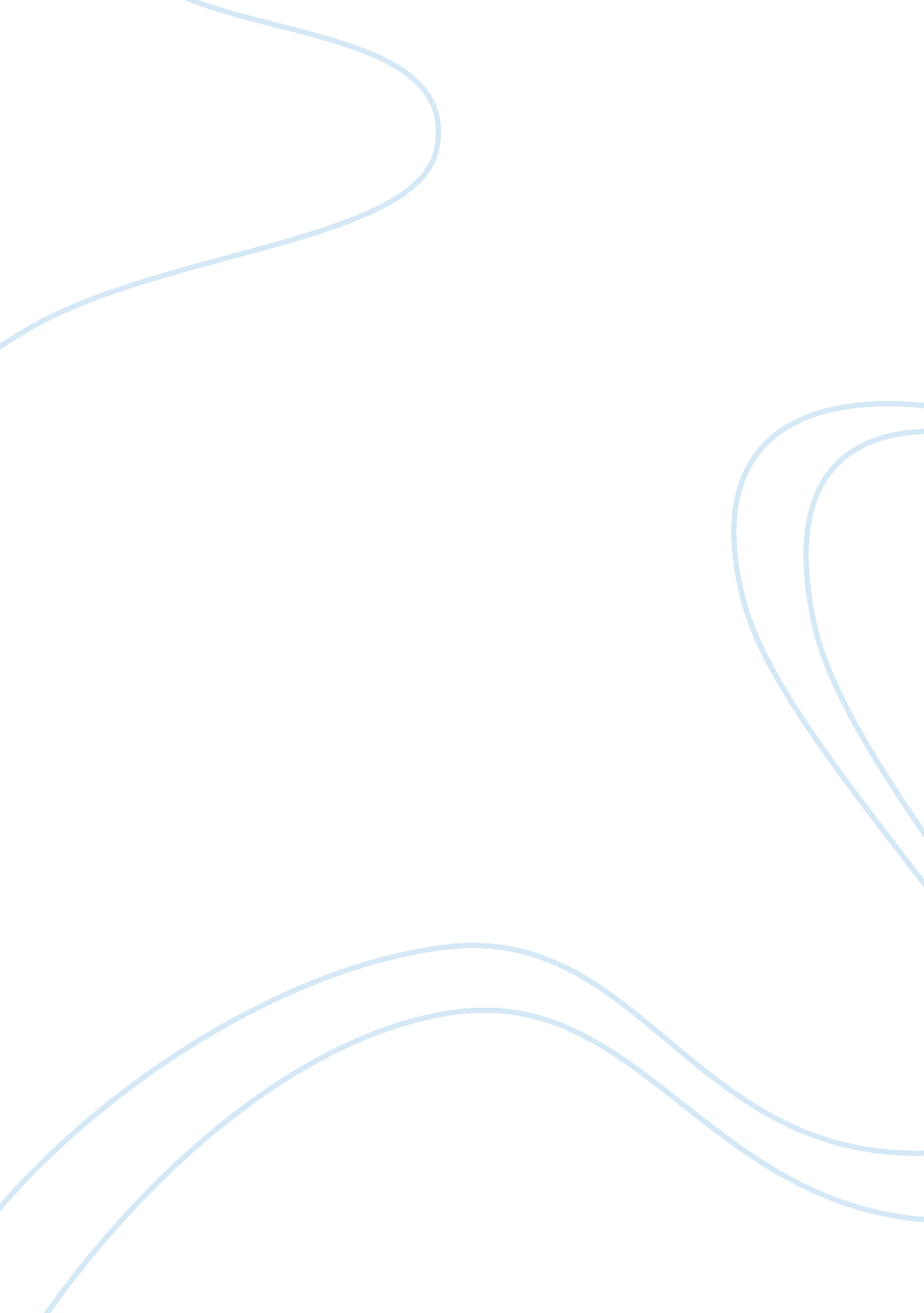 The effect of illegal immigration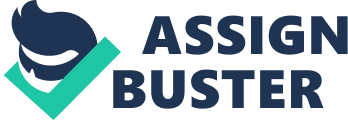 Immigrating really means the act of non-native people traveling to a new topographic point to settle at that place. but illegal in-migration is the act of life in a state without the state authorities permission and Lack of certification is what makes illegal in-migration illegal. Immigration has been in being for a really long clip. In the past few old ages in-migration has brought new people from other parts of the universe to the Unite State of America. These moving ridges have been comprised of Western Europeans. Cardinal Americans. Asians. Africans and other cultural groups every bit good. The causes of in-migration are varied and personal ; the effects are still being debated and studied. Illegal in-migration has been a job for United States for a long clip. This phenomenon is non new and 1000s of illegal immigrants have come into US through either the Mexico boundary line. the Pacific Ocean. or through many other ways. Some people have entered the state lawfully through a visit visa. but decided to remain illicitly. working in assorted topographic points. This paper will explicate some facts pertinent to consequence of illegal in-migration in the United States. Furthermore. illegal in-migration has assorted effects on economic system of America because illegal immigrants work less than mean American citizen. For that ground. illegal immigrants are favored by concern proprietors alternatively of engaging American citizen to make the same work. And the ground is that. illegal immigrants don’t have to pay revenue enhancement and their employers besides do non pay their revenue enhancements. so the lower limit rewards jurisprudence does non use to them. Besides. the illegal immigrants will make any occupation that they can happen. because they do non hold the instruction to make any high paying occupations. They have caused big effects on the United States. both economically and socially. These effects can be considered positive or negative. depending on the position point of the person. States with high population of immigrant are sing an economic drain on societal services that are funded by tax-payer. Servicess which include low-priced wellness insurance or Medicaid. low income lodging. and nutrient casts. Besides. another job is identity larceny. This is non a job that gets much attending in relation to illegal in-migration. but the world is that 1000s of false societal security cards. birth certifications. any certification that can be used for designation is used ; doing great adversity to the individual whose individuality is used. “ Most frequently the working hapless and Latino in-between category are the victims. merely because U. S. Latinos have the same family names and are easier to presume. There is besides an belowground industry publishing some signifier of ID in merely about every major metropolis peculiarly in the sou’-west. Many societal security cards are printed with the illegal immigrant’s existent name with random societal security Numberss. Assorted authorities Torahs were broken. The world is that many illegal immigrants with bogus societal security cards are working in different organisation such as province occupations. public school systems. fast nutrient industry. building. edifice trades eating house and hotel industry. college. universities and mills etc. ” ( Benavidez. 2011 ) . The illegal migrator labourers are capable to unjust rewards and unsafe work conditions. Since they are non citizens. there is no important organic structure to recommend for their several rights. which are basically non-existent due to their illegal position. Any ailments on the portion of illegal migratory workers sing an employer’s refusal to pay or an hurt sustained on the occupation site can be rapidly extinguished by a mere menace. A simple menace to alarm the governments. potentially ensuing in exile. and as a consequence. it become an component of domination over illegal immigrants. Furthermore. Due to overactive gang-related force that takes topographic point in the boundary line of the United States and Mexico. which is subjected to unsafe and illegal activity such as smuggling of drugs. illegal financess. and human trafficking traversing the boundary line on a day-to-day footing they have full entree to the United States. Since no security measures exists that demand a presentation of certification upon come ining the United States. no accounting for the quality of character. history. or offense records exist. Not merely are illegal immigrants capable to gang force and rampant human rights misdemeanors. but the presence of pack activity topographic points American citizens in danger. every bit good. Furthermore. the most common ways illegal immigrant enter the United States is by traversing ocean frequently a homemade boat or even a tubing. some fly from their place state. they may illicit the aid of a runner to assist them try to illicitly traverse the boundary line into the United States. they besides try to traverse the boundary line into the United States by jaming into transporting containers and trucks. pay off corrupt authorization figures to derive entry even though it frequently involve sedate hazard. Many illegal immigrants have fallen victim to submerging. exhaustion. and decease due to natural conditions. such as expansive comeuppances and big organic structures of H2O. So due to this full act it is now going even more hard to traverse the boundary line both for the citizens and legal immigrant. Due to the over turning population of illegal immigrant in the United States the citizens who are soldiers who have taken the duty of guarding the boundary line of the United States have being hurt and killed. Harmonizing to the U. S. Immigration and Naturalization Service. the entire figure of illegal immigrant in America additions by 275. 000 annually” ( Hayes 2000 ) . United States is host to an illegal population of whom the huge bulk are Mexican or Latino in beginning. These illegal and uninvited invitees help themselves to occupations. instruction. public assistance and unemployment compensation. Many whose rewards are paid under the table wage. And they are easy quarry for unscrupulous employers and politicians. Many undocumented immigrants can populate their full lives in the United States without being detected. provided they avoid any legal problems. “ It is estimated that over 11 million undocumented immigrants are presently populating in the United States” ( Howell 2006 ) . There are many grounds to analyze the nation’s immigrant population and rating of the effects of in-migration policy. Besides. the U. S. population chiefly is turning as a consequence of births in the minority and immigrant communities. We do non like to believe about it as it is a political rightness job but there is stratification of labour. largely along instruction lines. where the tough occupations in agribusiness. fabrication. and services are taken by those without resort into the white-collar universe of employment. Particularly when these low paying occupations do non necessitate linguistic communication ability. immigrants historically have jumped at these chances as a manner to acquire their pes in the door. The U. S. -born unemployed do non believe foremost about holding merely any occupation to assist works their pess. They foremost think about what their rewards will be. If you are here illicitly. you clearly have a competitory advantage. Most of the Americans and the American functionaries are of the sentiment that illegal in-migration is bad for the state and it should be stopped wholly. “ The in-migration Reform and Control Act ( IRCA ) implement a jurisprudence that. in order to work in the United State the workers must finish an I-9 signifier and must be able to turn out their mandate to work in the United States to their employers” ( Howell 2006 ) . When the illegal immigrants enter America. they do so without any documents or any mandate. This means that there is no record of where they came from or what kind of a background they have. They might be infected with a million diseases. such as infantile paralysis. TB. etc. These diseases can distribute and do a batch of jobs for the American citizens. On the other manus the immigrants are normally skilled labour and they help increase the local production of the United States. besides when the concerns pay them lower than minimal pay. their costs go down. which means that the costs of production every bit good as the monetary values goes down. and these assist the citizens of the United States. The immigrants tend to direct their US dollars outdoors America to their households. and this strengthens the value of the dollar. doing it more valuable. thereby doing the economic system of US stronger. But Illegal immigrant is taking its toll on all facets of their environment ; they must be curved in order to salvage the United States wildlife and natural resources efficaciously. This controversial topic is applied to all Americans. which can go on in anyone’s back yard. The illegal in-migration epidemic is a turning job in the United States and without extra consciousness to this job the environment and the natural wildlife could be for good damaged or endangered with irreversible effects. Fullinwider Robert one time said “ A state without boundary lines is non a state. ” ( Fullinwider 2005 ) In decision. with a low economic system and a recession. today’s labour market has become particularly ambitious. The unemployment rate has risen. it now takes longer to happen a occupation. workers either have ceased looking for work or accepted parttime occupations alternatively of the full-time occupations they were accustomed to. The in-migration reforms are a good pattern for both the immigrants. and more significantly. for the US. The illegal immigrants pose many jobs for United State and they should non be allowed to come in in the first topographic point. But since it is really difficult to implement entire security. stairss should be taken to cut down the illegal immigrant influx into United States and the first measure is to implement and go on to stress on in-migration reform. By remaining in the US. they are passing each 2nd making an illegal act. merely as their presence inside the US boundary lines is an illegal act. so I don’t believe they should be given a opportunity to populate in America. Because the biggest issues confronting America today is the dismaying figure of illegal immigrants populating in the United States of America. They moved to America. worked in America. built their places in America. and become American citizens through illegal procedure. Mention Benavidez. W. ( 2011 ) . The negative effects of rampant illegal in-migration into the United States. Fullinwider. Robert. ( 2005 ) . “ Affirmative Action” . The Stanford Encyclopedia of Philosophy ( Spring 2005 Edition ) . Edward N. Zalta ( ed. ) . Hayes. Ted. ( September 25. 2000 ) . “ Illegal Immigration Threatens U. S. Sovereignty. EconomyAnd Culture. ” Insight on the News. 16. ( 36 ) : 46Howell. Llewellyn d. ( July 2006 ) . “ Ironies of Illegal Immigration. ” USA Today. 135. ( 2734 ) : 19 